2016 new products ShotGuns555 Compact  Stevens has made its 555 over-and-under line even more versatile with the new 555 Compact. The stylish shotgun has a mid-length fore-end and a compact, 13.25-inch length-of-pull, making it perfect for smaller-framed shooters. Like the original 555, it features a light aluminum receiver that’s scaled to gauge. A steel insert reinforces the breech, minimizing weight and maximizing strength. The 555 Compact sports a Turkish walnut stock and fore-end, shell extractors, a manual safety, and a single, selective mechanical trigger—all at a superb price. Five interchangeable choke tubes allow the fast-handling gun to meet any shooting need. Features & BenefitsMid-length forearm and compact 13.25-inch length of pullLightweight aluminum receiver scaled to gaugeSingle, selective mechanical triggerTurkish walnut stock and fore-endChrome-lined barrelsTang-mounted safetyTechnical Specifications View product details page: www.savagearms.com (TBD)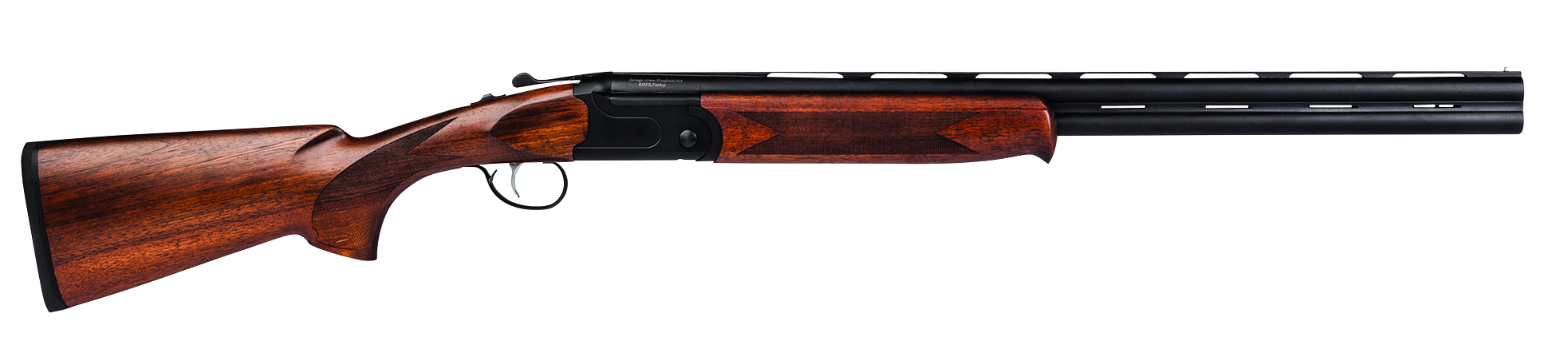 Part No.DescriptionBarrel Length  UPCMSRP22154555 Compact, 20-Gauge24”  011356-22154-4$69222155555 Compact, 28-Gauge24”  011356-22155-1$69222156555 Compact, .410-Gauge24”  011356-22156-8$692